Earth Day Matching GameCut out the squares below to create a matching game. If you can see through the back of the cards glue each card to a piece of colored construction paper.When playing the game encourage taking turns and using the names of each item. For example, Earth, recycle symbol, etc.Have fun!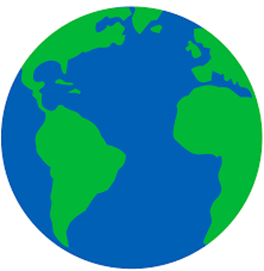 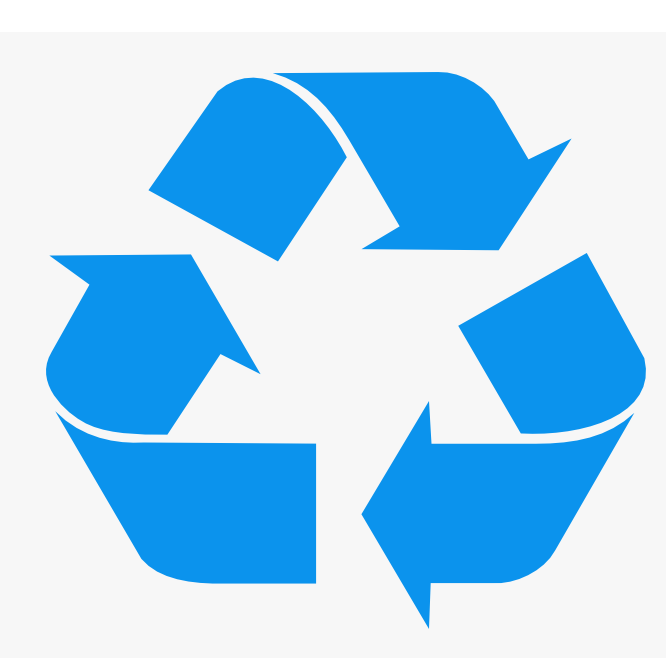 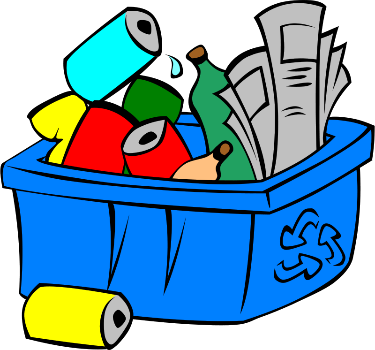 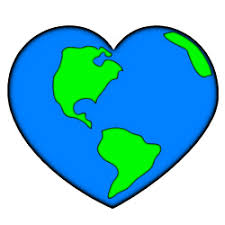 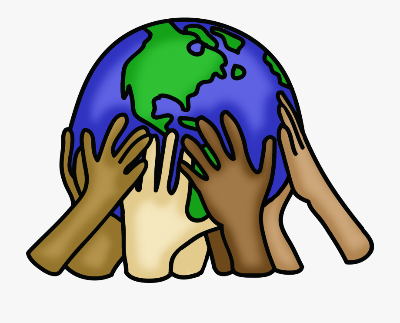 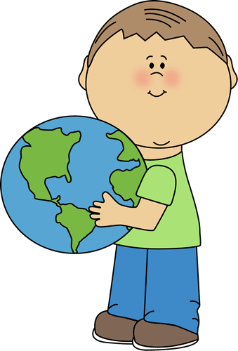 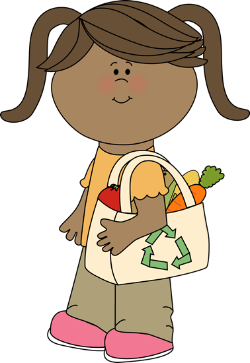 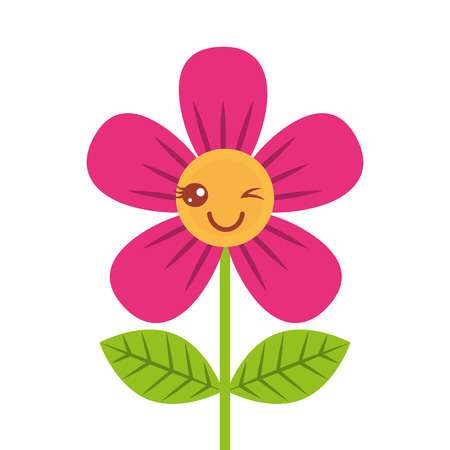 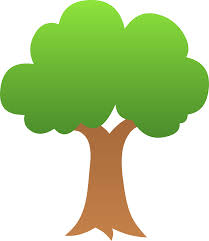 